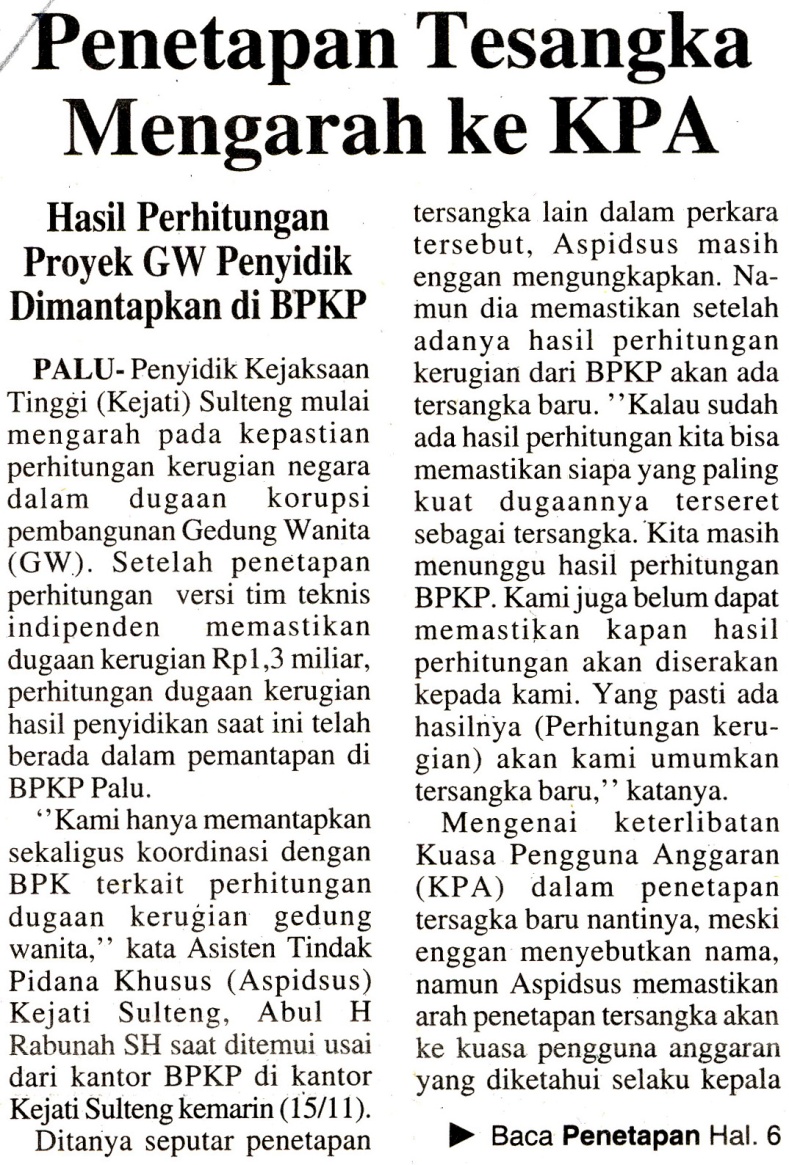 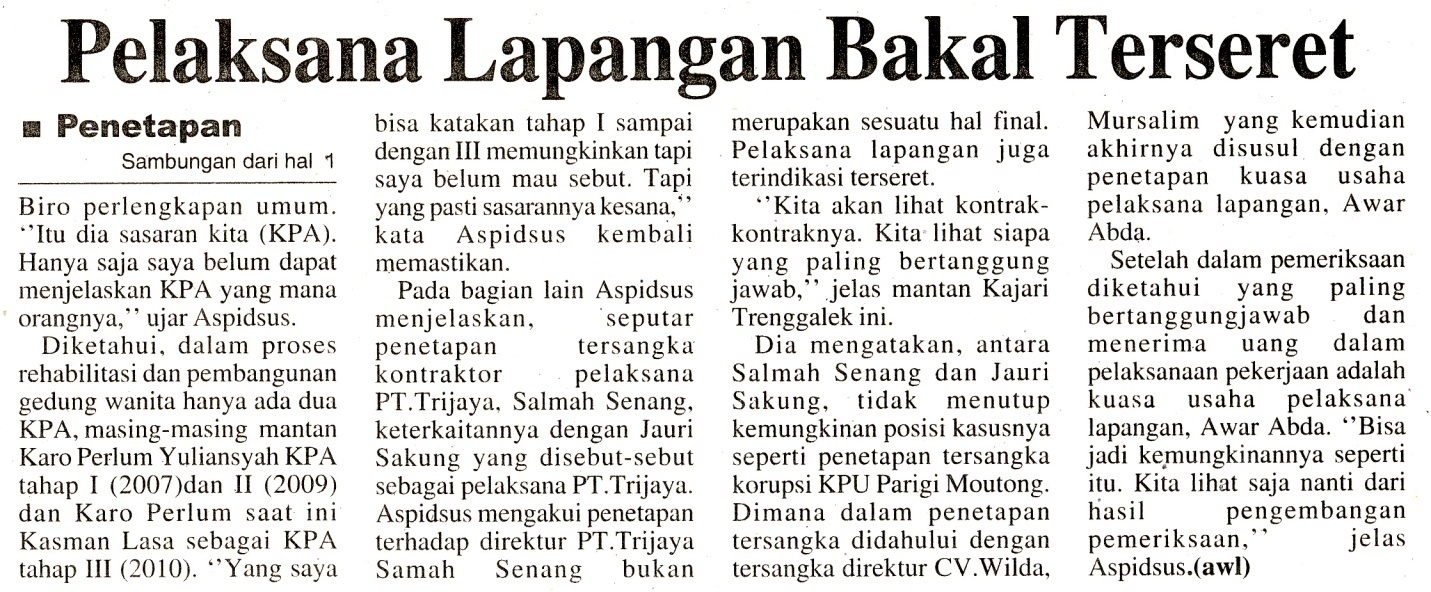 Harian:Radar SultengKasubaudSulteng  IHari, tanggal:Rabu, 16 November  2011KasubaudSulteng  IKeterangan:Halaman 1 Kolom 4-6; Halaman 6 Kolom 4-7KasubaudSulteng  IEntitas:Provinsi SultengKasubaudSulteng  I